ICS 67.220.10 CCS X 66 备案号：中华人民共和国轻工行业标准	QB/T □□□□□一 21□□调味品行业绿色工厂评价要求Green Factory Assessment Requirements for condiment（征求意见稿）2021-XX-XX发布                                              2021-XX-XX 实施中华人民共和国工业和信息化部   发布目  次前  言本文件按照GB/T 1.1-2020《标准化工作导则 第1部分：标准化文件的结构和起草规则》的规定起草。  本文件由中国轻工业联合会提出并归口。 本文件主要起草单位： 本文件首次发布。  调味品行业绿色工厂评价要求1 范围本标准规定了调味品生产企业绿色工厂评价的术语和定义、基本原则、评价指标体系及通用要求。本标准适用于调味品生产企业的绿色工厂评价和绿色工厂建设的总体要求。2 规范性引用文件下列文件对于本文件的应用是必不可少的。凡是注日期的引用文件，仅注日期的版本适用于本文件。凡是不注日期的引用文件，其最新版本(包括所有的修改单)适用于本文件。GB 2762      食品安全国家标准 食品中污染物限量GB 6566      建筑材料放射性核素限量GB/T 7119    节水型企业评价导则GB 8978      污水综合排放标准GB 12348     工业企业厂界环境噪声排放标准GB/T 12452   企业水平衡测试通则GB 13271     锅炉大气污染物排放标准GB 14554     恶臭污染物排放标准GB 17167     用能单位能源计量器具配备和管理通则GB 18580     室内装饰装修材料 人造板及其制品中甲醛释放限量GB 18581     室内装饰装修材料 溶剂型木器涂料中有害物质限量GB 18582     室内装饰装修材料 内墙涂料中有害物质限量GB 18583     室内装饰装修材料 胶粘剂中有害物质限量GB 18584     室内装饰装修材料 木家具中有害物质限量GB 18585     室内装饰装修材料 壁纸中有害物质限量GB 18586     室内装饰装修材料 聚氯乙烯卷材料地板中有害物质限量GB 18587     室内装饰装修材料 地毯、地毯衬垫及地毯胶粘剂有害物质释放限量GB 18588     混凝土外加剂中释放氨的限量GB 18597     危险废物贮存污染控制标准GB 18599     一般工业固体废物贮存、处置场污染控制标准GB 18916     取水定额（所有部分）GB/T 19001   质量管理体系要求 GB/T 23331   能源管理体系要求与使用指南GB/T 24001   环境管理体系要求及使用指南GB/T 24256   产品生态设计通则GB 24789    用水单位水计量器具配备和管理通则GB/T 28001  职业健康安全管理体系要求GB/T 29115  工业企业节约原材料评价导则GB/T 32150  工业企业温室气体排放核算和报告通则GB/T 32161  生态设计产品评价通则GB/T 36132  绿色工厂评价通则GB 50034    建筑照明设计标准GB/T 50353  建筑工程建筑面积计算规范3 术语和定义下列术语和定义适用于本文件。3.1 评价体系指标建立绿色工厂评价体系指标，包括但不局限于以下内容：基础设施、管理体系、能源与资源投入、产品、环境排放、绩效。3.2 绿色工厂 green factory实现了用地集约化、原料无害化、生产洁净化、废物资源化、能源低碳化的工厂。[GB/T 36132-2018，定义3.1]3.3 绿色产品 green product在全生命周期过程中，符合环境保护要求，对生态环境和人体健康无害，资源能源消耗少，品质高的产品。[GB/T 33761-2017，定义3.1]3.4 相关方 Interested Party; Stakeholder可影响绿色工厂创建的决策或活动、受绿色工厂创建的决策或活动所影响、或自认为受绿色工厂创建的决策或活动影响的个人或组织。[GB/T 36132-2018，定义3.3]3.5 调味品 condiment在饮食、烹饪和食品加工中广泛应用的，用于调和滋味和气味并具有去腥、除膻、解腻、增香、增鲜等作用的产品。注：改写GB/T 15091-1994，定义3.15。4 基本要求4.1总则调味品行业绿色工厂应在保证产品功能、质量以及生产过程中人的职业健康安全的前提下，引入生命周期思想，有限选用绿色原料、工艺、技术和设备，满足基础设施、管理体系、能源与资源投入、产品、环境排放、绩效的综合评价要求，并进行持续改进。绿色工厂评价体系框架如图1所示。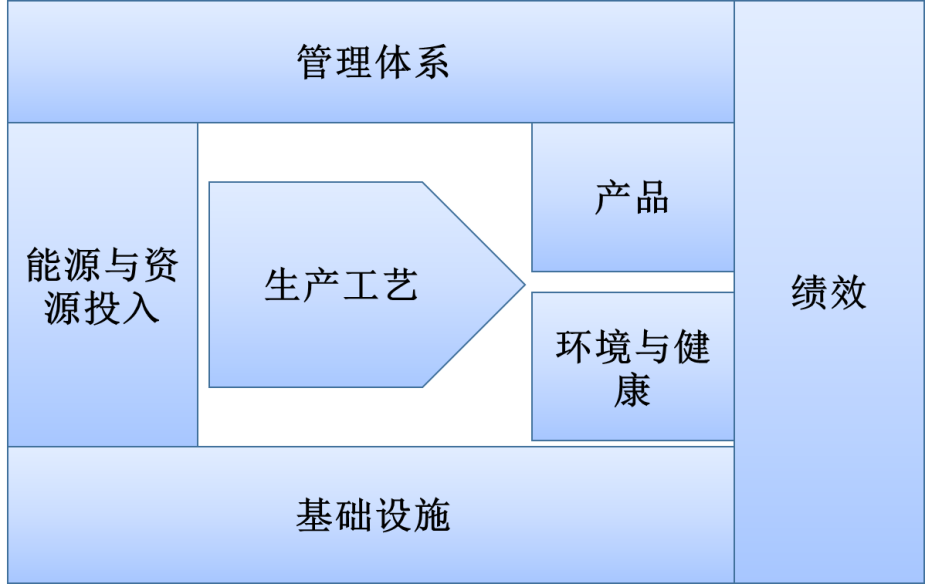 图1 绿色工厂评价框架示意图4.2 基础合规性与相关方要求4.2.1工厂应依法设立，在建设和生产过程中必须遵守相关法律、法规、政策和标准；4.2.2近三年（含成立不足三年）无较大及以上安全、环保、质量等事故；4.2.3对利益相关方的环境要求作出承诺的，应同时满足有关承诺的要求；4.2.4工厂未列入国家企业信用信息公示系统的严重违反失信企业名单。4.3 管理职责4.3.1最高管理者4.3.1.1 应通过但不局限于下述方面证实其在绿色工厂方面的领导作用和承诺：对绿色工厂的有效性负责；确保建立绿色工厂建设、运行的方针和目标，确保与组织的战略方向及所处的环境相一致；确保绿色工厂要求融入组织的业务过程；确保可获得绿色工厂建设、运行所需的资源；就有效开展绿色制造的重要性和符合绿色工厂要求的重要性进行沟通；确保工厂实现其开展绿色制造的预期结果；指导并支持员工对绿色工厂的有效性做出贡献；促进持续改进；支持其他相关管理人员在其职责范围内证实其领导作用。4.3.1.2 应确保在工厂内部分配并沟通相关角色的职责和权限，分配的职责和权限至少应包括下列事项：确保工厂建设、运维符合本标准的要求；收集并保持工厂满足绿色工厂评价要求的证据；向最高管理者报告绿色工厂的建设情况、工厂绿色化水平和绩效。4.3.2工厂4.3.2.1 工厂应设有绿色工厂管理机构，负责有关绿色制造的制度建设、实施、考核及奖励工作，建立目标责任制。4.3.2.2 工厂应有绿色工厂建设中长期规划及年度目标、指标和实施方案。可行时，指标应明确且可量化。4.3.2.3 工厂应传播绿色制造的概念和知识，定期为员工提供绿色制造相关知识的教育、培训，并对教育和培训的结果进行考评。5 基础设施5.1 建筑5.1.1工厂的建筑应满足国家或地方相关法律法规及标准的要求。5.1.2工厂新建、改建和扩建建筑时，应遵守国家“固定资产投资项目节能评估审查”制度、“三同时”制度、“工业项目建设用地控制指标”等产业政策和有关要求。5.1.3厂房内部装饰装修材料中醛、苯、氨、氡等有害物质必须符合国家和地方法律、标准要求。5.1.4危险品仓库、有毒有害操作间、废弃物处理间等产生污染物的房间应独立设置，并配备安全防护措施及警示语。5.1.5 建筑材料：选用蕴能低、高性能、高耐久性和本地建材，减少建材在全生命周期中的能源消耗；选用可降解、对环境污染少的建材；使用原料消耗量少和采用废弃物生产的建材；使用可节能的功能性建材；使用可改善室内空气质量的新型装饰装修材料；室内装饰装修材料满足GB 18580~18588和GB 6566的要求。5.1.6建筑结构：采用钢结构、砌体结构和木结构等资源消耗和环境影响小的建筑结构体系。5.1.7绿化及场地：场地内设置可遮阴避雨的步行连廊；厂区绿化适宜，优先种植乡土植物，采用少维护、耐候性强的植物，减少日常维护的费用；室外透水地面面积占室外总面积的比例不小于30%。5.1.8再生资源及能源利用：可再生能源的使用占建筑总能耗的比例大于10%；采用节水器具和设备，节水率不低于10%。5.1.9适用时，工厂的厂房采用多层建筑。5.2 照明5.2.1工厂厂区及各房间或场所的照明功率密度、照度应符合GB 50034规定现行值。5.2.2不同场所的照明应进行分级设计。5.2.3工厂厂区及各房间或场所采用自然光照明。5.2.4灯具采用低功耗、低热度的 LED 光源，采用节能型照明设施，节能灯等节能型照明设备的使用占比不低于50%。5.2.5公共场所的照明采用分区、分组、声控开关、定时自动调光等照明节能措施。5.3 设备设施5.3.1 专用设备5.3.1.1调味品生产专用设备符合产业准入要求，如：圆盘制曲设备、连续蒸煮设备、种曲设备、压滤设备、膜过滤设备、灭菌设备等。适用时采用节能节水的装置；降低资源消耗的装置；减少污染物排放的装置。5.3.1.2调味品生产专用设备采用自动化智能设备。5.3.2 通用设备5.3.2.1适用时，工厂使用的通用设备应达到相关标准中能效限定值的强制性要求。已明令禁止生产、使用的和能耗高、效率低的设备应限期淘汰更新。5.3.2.2工厂使用的通用设备或其系统的实际运行效率或主要运行参数应符合该设备经济运行的要求。5.3.2.3调味品生产通用用能设备包括但不局限于空压机、配电设备、空调系统、锅炉等，应采用节能型产品或效率高、能耗低、水耗低、物耗低的产品。5.3.3 计量设备5.3.3.1工厂应依据GB 17167、GB 24789等要求配备、使用和管理能源、水以及其他资源的计量器具和装置。5.3.3.2工厂需满足分类计量要求：资源及能源的使用类型不同时，应分类计量。工厂若具有以下设备，需满足分类计量的要求：照明系统；冷水机组、相关用能设备的能耗计量和控制；空气处理设备的流量和压力计量；锅炉；冷却塔等。5.3.4 污染物处理设备设施设备处理污染物能力应与工厂生产排放相适应，以确保污染物排放达到相关的法律法规及标准要求；污染物处理设备应满足通用设备的节能要求。6 管理体系6.1 质量管理体系6.1.1 工厂建立、实施并保持满足GB/T 19001的要求的质量管理体系。6.1.2 工厂通过质量管理体系第三方认证。6.2 职业健康安全管理体系6.2.1 工厂建立、实施并保持满足GB/T 28001要求的职业健康安全管理体系。6.2.2 工厂通过职业健康安全管理体系第三方认证。6.3 环境管理体系6.3.1 工厂建立、实施并保持满足GB/T 24001要求的环境管理体系。6.3.2 工厂通过环境管理体系第三方认证。6.4 能源管理体系6.4.1 工厂建立、实施并保持满足GB/T 23331要求的能源管理体系。6.4.2 工厂通过能源管理体系第三方认证。6.5 社会责任6.5.1每年发布社会责任报告，说明履行利益相关方责任的情况，特别是环境社会责任的履行情况，报告公开可获得。7 能源资源投入7.1 能源投入7.1.1工厂应通过持续技术创新，优化用能结构，在保证安全、质量的前提下减少不可再生能源投入。7.1.2工厂建有能源管理中心。7.1.3建有厂区光伏电站、智能微电网。7.1.4使用了低碳清洁的新能源。7.1.5使用可再生能源替代不可再生能源。7.1.6充分利用余热余压。7.2 资源投入7.2.1工厂应按照GB/T 7119的要求对其开展节水评价工作，且满足GB/T 18916（所有部分）中对应本行业的取水定额要求，其中调味品的生产工厂应满足GB/T 18916中的取水定额要求，无对应标准的，应符合地方取水定额要求。7.2.2工厂应开展提高原材料利用率的技术创新、降低原材料的消耗，尤其减少有害物质的使用，评估有害物质及化学品减量使用或替代的可行性。7.2.3工厂应按照GB/T 29115的要求对其原材料使用量的减少进行评价。7.2.4工厂应按照GB/T 12452的要求进行水平衡测试。7.2.5使用回收料、可回收材料替代原生材料、不可回收材料。7.2.6替代或减少全球增温潜势较高温室气体的使用。7.3 采购7.3.1工厂应制定并实施包括环保要求的选择、评价和重新评价供方的准则。7.3.2工厂应确定并实施检验或其他必要的活动，确保采购的产品满足规定的采购要求。7.3.3工厂向供方提供的采购信息包含有害物质使用、可回收材料使用、能效等环保要求。7.3.4满足绿色供应链评价要求。8 产品8.1 生态设计（绿色设计）8.1.1工厂在产品设计中引入生态设计的理念。8.1.2符合GB2762中的污染物限量要求。8.1.3按照GB/T 24256对生产的产品进行生态设计。8.1.4按照GB/T 32161对生产的调味品产品进行生态设计产品评价，满足绿色产品（生态设计产品）评价要求。8.2 减碳8.3.1采用使用的标准或规范对产品进行碳足迹核算或核查。8.3.2利用核算或核查结果对其产品的碳足迹进行改善。核算或核查结果对外公布。9 环境排放9.1 大气污染物排放9.1.1工厂排放的大气污染物排放应符合GB 13271等相关国家标准、行业标准及地方标准要求，并满足区域内排放总量要求。9.1.2工厂的主要大气污染物排放满足标准中更高等级的要求，其中恶臭应满足GB14554的一级要求。9.2水体污染物排放9.2.1工厂的水体污染物排放应符合相关国家标准、行业标准及地方标准要求，或在满足要求的前提下委托具备相应能力和资质的处理厂进行处理，并满足区域内排放总量控制要求。9.2.2工厂的水体污染物排放符合GB8978中一级标准的要求。9.3 固体废物排放9.3.1工厂需委托具有能力和资质的企业进行固体废弃物处理，按照《中华人民共和国固体废物污染环境防治法》的要求，管理工业固体废物和危险废物，并符合GB 18599的要求。工厂无法自行处理的，应将固体废弃物转交给具备相应能力和资质的机构进行处理。9.3.2 工厂设置专用的危险废物暂存场所，危险废物贮存管理符合GB 18597 要求。危险废物应交由具备相应资质和能力的公司进行处置。9.4 噪声排放工厂的厂界环境噪声应符合GB12348等相关国家标准、行业标准及地方标准要求。9.5 温室气体排放9.5.1工厂应采用GB/T 32150或适用的标准或规范对其厂界范围内的温室气体排放进行核算和报告。9.5.2获得温室气体排放第三方核查声明。9.5.3核查结果对外公布。9.5.4利用核算或核查结果对其温室气体的排放进行改善。10 绩效10.1 用地集约化10.1.1工厂容积率应不低于《工业项目建设用地控制指标》要求的1.0。10.1.2按照GB/T 36132附录A计算工厂建筑密度，建筑密度不低于30%。10.1.3单位用地面积产值不低于地方平均单位用地面积产值的要求。10.1.4工厂容积率达到1.2及以上。10.1.5按照GB/T 36132附录A计算工厂建筑密度，建筑密度达到40%。10.1.6单位用地面积产值达到地方平均单位用地面积产值的要求的1.2倍及以上。10.2 原料无害化10.2.1按照GB/T 36132附录A识别、统计和计算工厂的绿色物料使用情况。10.2.2按照GB/T 36132附录A计算工厂主要物料的绿色物料使用率达30%及以上。10.3 生产洁净化10.3.1按照GB/T 36132附录A计算单位产品主要污染物产生量（包括化学需氧量、氨氮、二氧化硫、氮氧化物等），指标应不高于行业平均水平。10.3.2按照GB/T 36132附录A计算单位产品废气产生量，指标应不高于行业平均水平。10.3.3按照GB/T 36132附录A计算单位产品废水产生量，指标应不高于行业平均水平。10.3.4按照GB/T 36132附录A计算单位产品主要污染物产生量（包括化学需氧量、氨氮、二氧化硫、氮氧化物等），指标应优于行业前20%水平。10.3.5按照GB/T 36132附录A计算单位产品废气产生量，指标应优于行业前20%水平。10.3.6按照GB/T 36132附录A计算单位产品废水产生量，指标应优于行业前20%水平。表一 调味品产品生产洁净化指标10.4 废物资源化10.4.1按照GB/T 36132附录A计算单位产品主要原材料消耗量，指标应不高于行业平均水平。10.4.2按照GB/T 36132附录A计算工业固体废物综合利用率，指标应大于65%。10.4.3按照GB/T 36132附录A计算废水处理回用率，指标应大于65%。10.4.4按照GB/T 36132附录A计算单位产品主要原材料消耗量，指标应优于行业前20%水平。10.4.5按照GB/T 36132附录A计算工业固体废物综合利用率，指标应大于90%。10.4.6按照GB/T 36132附录A计算废水处理回用率，指标应大于98%。表一 调味品产品生产洁净化指标10.5 能源低碳化10.5.1按照GB/T 36132附录A计算单位产品综合能耗，指标应不高于行业平均水平。10.5.2按照GB/T 36132附录A计算单位产品碳排放量，指标应不高于行业平均水平。10.5.3按照GB/T 36132附录A计算单位产品综合能耗，指标应优于行业前20%水平。10.5.4按照GB/T 36132附录A计算单位产品碳排放量，指标应优于行业前20%水平。11 评价程序表一 调味品产品能源低碳化指标11.1 基本评价要求11.1.1 评价绿色工厂应统筹考虑其节能、节地、节水、节材、保护环境和满足生产使用功能之间的辩证关系。11.1.2 绿色工厂评价时，应依据因地制宜的原则，结合不同产品特性，以及评价体系指标所在地域的气候、资源等自然条件，以及经济、文化等特点进行评价。11.1.3 绿色工厂的评价指标是厂区内基础设施、管理体系、能源与资源投入、产品、环境排放、绩效。11.1.4 申请评价方原则上应进行全生命周期技术和经济分析，选用先进适用的技术、设备和材料，并提交相应分析报告。11.1.5 申请评价方应按本标准的有关要求，对规划、设计、施工与运行管理阶段进行过程控制，并提交相关资料。11.2 评价方法11.2.1评价采用指标加权综合评分的方式，各指标加权综合评分总分为 100 分。11.2.2评价要求中必选指标应全部满足。11.2.3评价要求可选指标应对照附录 B 中具体条款，依据符合程度在 0 分和满分之间取值。11.2.4当某项评价要求不适用时，应将该项评价要求的分值平均分配给相同一级指标下其他评价要求。11.3 评价内容与等级划分11.3.1 绿色工厂评价体系指标由基本要求、基础设施、管理体系、能源资源投入、产品、环境排放及绩效七类指标组成。每类指标包括必选要求与可选要求。11.3.2本标准中必选要求和可选要求的评价内容、每项分值以及所占权重。一级指标要求调味品行业绿色工厂评价中各一级指标权重系数为： ——基本要求（4）采取一票否决制，应全部满足； ——基础设施（5）20%； ——管理体系（6）15%； ——能源与资源投入（7）20%； ——产品（8）5%； ——环境排放（9）20%； ——绩效（10）20%。 二级指标要求 各项二级指标和具体评价要求见附录 B。11.3.3 绿色工厂应满足本标准第4章中的基本要求及其他评价指标中的必选要求，并按满足必选要求与可选要求得分情况，计算指标评价总分；划分为：不合格（总得分＜85）、合格（总得分≥85）二个等级；评价合格的工厂可认为符合绿色工厂的要求。11.4 评价方式绿色工厂评价应由独立于工厂的具有相应资质的第三方评价机构组织实施，在评价过程中，工厂应提供由不同于评价机构的第三方出具相应的检测数据及结果报告为依据。实施评价的组织应通过资料查阅、数据核算、现场查看、员工访谈等方式，从基本要求、基础设施、管理体系、能源资源投入、产品、环境排放、绩效等七个维度对绿色工厂创建情况及绩效水平开展全面系统的评价工作，确定其是否符合绿色工厂评价要求，并给予绿色工厂评价意见。附录A(规范性附录)调味品绿色工厂绩效指标的计算方法A.1 容积率容积率为工厂总建筑物（正负0标高以上的建筑面积）、构筑物面积与厂区用地面积的比值，按公式（A.1）计算。               …………………………（A.1）式中：R——工厂容积率，%；A总建筑物——工厂总建筑物建筑面积，建筑物层高超过8 m的，在计算容积率时该层建筑面积加倍计算，单位为平方米（m2）；A总构筑物——工厂总构筑物建筑面积，计算面积的构筑物种类按GB/T 50353，单位为平方米（m2）；A用地——工厂用地面积，单位为平方米（m2）。A.2 建筑密度建筑密度为工厂用地范围内各种建筑物、构筑物占（用）地面积总和（包括露天生产装置或设备、露天堆场及操作场地的用地面积）与厂区用地面积的比率，按公式（A.2）计算。        …………………………（A.2）式中：r——工厂建筑密度，%；a总建筑物——工厂总建筑物占（用）地面积，单位为公顷；a总构筑物——工厂总构筑物占（用）地面积，单位为公顷；A用地——工厂用地面积，单位为公顷。A.3 单位用地面积产值单位用地面积产值按公式（A.3）计算。                        …………………………（A.3）式中：n——单位用地面积产值，单位为万元每公顷；N——工厂工业总产值，单位为万元；A用地——工厂用地面积，单位为公顷。A.4 单位产品主要污染物产生量单位产品主要污染物产生量按公式（A.4）计算。                         …………………………（A.4）式中：si——生产单位合格产品某种主要污染物产生量；Si——统计期内，某种主要污染物产生量；Q——统计期内的合格产品量，单位为吨（t）。A.5 单位产品废气产生量生产单位合格产品废气产生量按公式（A.5）计算。                         …………………………（A.5）式中：gi——单位产品某种废气产生量；Gi——统计期内，某种废气产生量；Q——统计期内的合格产品量，单位为吨（t）。A.6 单位产品废水产生量生产单位合格产品的废水产生量按公式（A.6）计算。                         …………………………（A.6）式中：w——单位产品废水产生量；W——统计期内，废水产生量；Q——统计期内的合格产品量，单位为吨（t）。A.7 单位产品主要原材料消耗量单位产品主要原材料消耗量按公式（A.7）计算。                         …………………………（A.7）式中：Mui——单位产品主要原材料消耗量；Mi——统计期内，生产某种产品的某种主要原材料消耗总量；Q——统计期内的合格产品量，单位为吨（t）。A.8 绿色物料使用率绿色物料使用率按公式（A.8）计算。                           …………………………（A.8）式中：——绿色物料使用率，%；Gi——统计期内，绿色物料使用量，单位为吨（t）；绿色物料宜选自省级以上政府相关部门发布的资源综合利用产品目录、有毒有害原料（产品）替代目录等，或利用再生资源及产业废弃物等作为原料；使用量根据物料台账测算；Mi——统计期内，原材料使用总量，单位为吨（t）。A.9 工业固体废物综合利用率工业固体废物综合利用率按公式（A.9）计算。                        …………………………（A.9）式中：Kr——工业固体废物综合利用率，%；Zr——统计期内，工业固体废物综合利用量（不含外购），单位为吨（t）；Z——统计期内，工业固体废物产生量，单位为吨（t）;Zw——综合利用往年储存量，单位为吨（t）。A.10 废水回用率废水回用率按公式（A.10）计算。                …………………………（A.10）式中：Kw——废水回用率，%；Vw——统计期内，工厂对外排废水处理后的回用水量，单位为立方米（m3）;Vd——统计期内，工厂向外排放的废水量（不含回用水量），单位为立方米（m3）。A.11 单位产品综合能耗单位产品综合能耗按公式（A.11）计算。                         …………………………（A.11）式中：Eui——单位产品综合能耗，单位为千克标准煤每吨（kgce/t）；Ei——统计期内，工厂实际消耗的各种能源实物量，单位为千克标准煤（kgce）；Q——统计期内的合格产品量，单位为吨（t）。A.12 单位产品碳排放量生产单位合格产品碳排放量按公式（A.12）计算。                         …………………………（A.12）式中：c——单位产品碳排放量；C——统计期内，工厂边界内二氧化碳当量排放量，单位为千克二氧化碳当量（kgeCO2）；Q——统计期内的合格产品量，单位为吨（t）。附录B(规范性附录)调味品绿色工厂评价指标评价表产品名称指标单位行业平均水平行业前20%水平产品名称指标单位行业平均水平行业前20%水平发酵类单位产品废气二氧化硫产生量g/t6.005.00发酵类单位产品废气氮氧化物产生量g/t10090发酵类单位产品废水化学需氧量产生量kg/t0.280.25发酵类单位产品废水氨氮产生量kg/t0.0300.016发酵类单位产品废水产生量m3/t5.505.20油炸类单位产品废气二氧化硫产生量g/t8.006.00油炸类单位产品废气氮氧化物产生量g/t120100油炸类单位产品废水化学需氧量产生量kg/t0.250.18油炸类单位产品废水氨氮产生量kg/t0.0250.020油炸类单位产品废水产生量m3/t5.205.00干混类单位产品废气二氧化硫产生量g/t5.004.00干混类单位产品废气氮氧化物产生量g/t9080干混类单位产品废水化学需氧量产生量kg/t0.250.20干混类单位产品废水氨氮产生量kg/t0.0250.020干混类单位产品废水产生量m3/t5.004.50其他类单位产品废气二氧化硫产生量g/t6.005.00其他类单位产品废气氮氧化物产生量g/t10090其他类单位产品废水化学需氧量产生量kg/t0.300.25其他类单位产品废水氨氮产生量kg/t0.0350.025其他类单位产品废水产生量m3/t6.005.50产品名称指标单位行业平均水平行业前20%水平产品名称指标单位行业平均水平行业前20%水平发酵类主要原材料消耗量t /t0.600.55油炸类主要原材料消耗量t /t1.051.00干混类主要原材料消耗量t /t1.051.00其他类主要原材料消耗量t /t0.850.80产品名称指标单位行业平均水平行业前20%水平产品名称指标单位行业平均水平行业前20%水平发酵类单位产品综合能耗kgce/t6055发酵类单位产品碳排放量t /t0.150.12油炸类单位产品综合能耗kgce/t6560油炸类单位产品碳排放量t /t0.150.12干混类单位产品综合能耗kgce/t5550干混类单位产品碳排放量t /t0.150.12其他类单位产品综合能耗kgce/t6055其他类单位产品碳排放量t /t0.150.12序号一级指标二级指标要求条款要求类型分值权重0基本要求基础合规性与相关方要求绿色工厂应依法设立，在建设和生产过程中应遵守有关法律、法规、政策和标准。一票否决----0基本要求基础合规性与相关方要求近三年（含成立不足三年）无较大及以上安全、环保、质量等事故。一票否决----0基本要求基础合规性与相关方要求对利益相关方的环境要求做出承诺的，应同时满足有关承诺的要求。一票否决----0基本要求基础合规性与相关方要求工厂未列入国家企业信用信息公示系统的严重违反失信企业名单。一票否决--0基本要求管理职责应通过下述方面证实其在绿色工厂方面的领导作用和承诺：对绿色工厂的有效性负责；确保建立绿色工厂建设、运行的方针和目标，确保与组织的战略方向及所处的环境相一致；确保绿色工厂要求融入组织的业务过程；确保可获得绿色工厂建设、运行所需的资源；就有效开展绿色制造的重要性和符合绿色工厂要求的重要性进行沟通；确保工厂实现其开展绿色制造的预期结果；指导并支持员工对绿色工厂的有效性做出贡献；支持其他相关管理人员在其职责范围内证实其领导作用。一票否决----0基本要求管理职责应确保在工厂内部分配并沟通相关角色的职责和权限，分配的职责和权限至少应包括下列事项：确保工厂建设、运行符合本标准的要求；收集并保持工厂满足绿色工厂评价要求的证据；向最高管理者报告绿色工厂的绩效，包括绿色制造绩效。一票否决----0基本要求管理职责工厂应设有绿色工厂管理机构，负责有关绿色制造的制度建设、实施、考核及奖励工作，建立目标责任制。一票否决----0基本要求管理职责工厂应有绿色工厂建设中长期规划及年度目标、指标和实施方案。可行时，指标应明确且可量化。一票否决----0基本要求管理职责工厂应传播绿色制造的概念和知识，定期提供绿色工厂相关教育、培训，并评估教育和培训结果。一票否决----1基础设施建筑工厂的建筑应满足国家或地方相关法律法规及标准的要求。必选820%1基础设施建筑工厂新建、改建和扩建建筑时，应遵守国家“固定资产投资项目节能评估审查制度”、“三同时制度”、“工业项目建设用地控制指标”等产业政策和有关要求。必选620%1基础设施建筑厂房内部装饰装修材料中醛、苯、氨、氡等有害物质必须符合国家和地方法律、标准要求。必选320%1基础设施建筑危险品仓库、有毒有害操作间、废弃物处理间等产生污染物的房间应独立设置。并配备安全防护措施及警示语。必选320%1基础设施建筑建筑材料：选用蕴能低、高性能、高耐久性和本地建材，减少建材在全生命周期中的能源消耗；选用可降解、对环境污染少的建材；使用原料消耗量少和采用废弃物生产的建材；使用可节能的功能性建材；使用可改善室内空气质量的新型装饰装修材料；室内装饰装修材料满足GB 18580~18588和GB 6566的要求。可选420%1基础设施建筑建筑结构：采用钢结构、砌体结构和木结构等资源消耗和环境影响小的建筑结构体系。可选420%1基础设施建筑绿化及场地：场地内设置可遮阴避雨的步行连廊；厂区绿化适宜，优先种植乡土植物，采用少维护、耐候性强的植物，减少日常维护的费用；室外透水地面面积占室外总面积的比例不小于30%。可选420%1基础设施建筑再生资源及能源利用：可再生能源的使用占建筑总能耗的比例大于10%；采用节水器具和设备，节水率不低于10%。可选420%1基础设施建筑适用时，工厂的厂房采用多层建筑。可选420%1基础设施照明工厂厂区及各房间或场所的照明功率密度、照度应符合GB 50034规定现行值。必选720%1基础设施照明不同场所的照明应进行分级设计。必选320%1基础设施照明工厂厂区及各房间或场所采用自然光照明。可选420%1基础设施照明节能灯等节能型照明设备的使用占比不低于50%。可选420%1基础设施照明公共场所的照明采用分区、分组、声控开关、定时自动调光等照明节能措施。可选420%1基础设施设备设施调味品生产专用设备符合产业准入要求。适用时，采用：节能节水的装置，如发酵变频搅拌、冷却水回用系统；降低资源消耗的装置，如环保保温层、多效减压浓缩罐；减少污染物排放的装置，如气液分离器等。必选520%1基础设施设备设施适用时，工厂使用的通用设备应达到相关标准中能效限定值的强制性要求。已明令禁止生产、使用的和能耗高、效率低的设备应限期淘汰更新。必选520%1基础设施设备设施工厂使用的通用设备或其系统的实际运行效率或主要运行参数应符合该设备经济运行的要求。必选520%1基础设施设备设施计量设备：依据GB 17167、GB 24789等要求配备、使用和管理能源、水以及其他资源的计量器具和装置。必选520%1基础设施设备设施工厂需满足分类计量要求：资源及能源的使用类型不同时，应分类计量。工厂若具有以下设备，需满足分类计量的要求：照明系统；冷水机组、相关用能设备的能耗计量和控制；空气处理设备的流量和压力计量；锅炉；冷却塔等。必选520%1基础设施设备设施设备处理污染物能力应与工厂生产排放相适应，以确保污染物排放达到相关的法律法规及标准要求；污染物处理设备应满足通用设备的节能要求。必选520%1基础设施设备设施调味品生产专用设备：采用自动化智能设备。可选420%1基础设施设备设施调味品生产通用用能设备包括但不局限于空压机、配电设备、空调系统、锅炉等，应采用节能型产品或效率高、能耗低、水耗低、物耗低的产品。可选420%2管理体系建立与实施工厂建立、实施并保持满足GB/T 19001的要求的质量管理体系。必选1015%2管理体系建立与实施工厂建立、实施并保持满足GB/T 28001要求的职业健康安全管理体系。必选1015%2管理体系建立与实施工厂建立、实施并保持满足GB/T 24001要求的环境管理体系。必选2015%2管理体系建立与实施工厂建立、实施并保持满足GB/T 22000要求的食品安全管理体系。必选2015%2管理体系认证与社会责任工厂通过质量管理体系第三方认证。可选815%2管理体系认证与社会责任工厂通过职业健康安全管理体系第三方认证。可选815%2管理体系认证与社会责任工厂通过环境管理体系第三方认证。可选1015%2管理体系认证与社会责任工厂通过能源管理体系第三方认证。可选1015%2管理体系认证与社会责任每年发布社会责任报告，说明履行利益相关方责任的情况，特别是环境社会责任的履行情况，报告公开可获得。可选415% 3能源资源投入能源投入工厂应通过持续技术创新，优化用能结构，在保证安全、质量的前提下减少不可再生能源投入。必选1020% 3能源资源投入能源投入工厂建有能源管理中心。可选820% 3能源资源投入能源投入建有厂区光伏电站、智能微电网。可选520% 3能源资源投入能源投入使用了低碳清洁的新能源。可选320% 3能源资源投入能源投入使用可再生能源替代不可再生能源。可选320% 3能源资源投入能源投入充分利用余热余压。可选320% 3能源资源投入资源投入工厂应按照GB/T 7119的要求对其开展节水评价工作，且满足GB/T 18916（所有部分）中对应本行业的取水定额要求，其中调味品产品的生产工厂应满足GB/T 18916.9中的取水定额要求，无对应标准的，应符合地方取水定额要求。必选1020% 3能源资源投入资源投入工厂应开展提高原材料利用率的技术创新、降低原材料的消耗，尤其减少有害物质的使用，评估有害物质及化学品减量使用或替代的可行性。必选1020% 3能源资源投入资源投入工厂应按照GB/T 29115的要求对其原材料使用量的减少进行评价。必选1020% 3能源资源投入资源投入工厂应按照GB/T 12452的要求进行水平衡测试。可选320% 3能源资源投入资源投入使用回收料、可回收材料替代原生材料、不可回收材料。可选320% 3能源资源投入资源投入替代或减少全球增温潜势较高温室气体的使用。可选320% 3能源资源投入采购工厂应制定并实施包括环保要求的选择、评价和重新评价供方的准则。必选1020% 3能源资源投入采购工厂应确定并实施检验或其他必要的活动，确保采购的产品满足规定的采购要求。必选1020% 3能源资源投入采购工厂向供方提供的采购信息包含有害物质使用、可回收材料使用、能效等环保要求。可选420% 3能源资源投入采购满足绿色供应链评价要求。可选520%4产品生态设计工厂在产品设计中引入生态设计的理念。必选305%4产品生态设计符合GB2762中的污染物限量要求。必选205%4产品生态设计按照GB/T 24256对生产的产品进行生态设计。可选105%4产品生态设计按照GB/T 32161对生产的调味品产品进行生态设计产品评价，满足绿色产品（生态设计产品）评价要求。可选55%4产品减碳采用使用的标准或规范对产品进行碳足迹核算或核查。可选255%4产品减碳利用核算或核查结果对其产品的碳足迹进行改善。核算或核查结果对外公布。可选105%5环境排放大气污染物排放工厂排放的大气污染物排放应符合GB 13271等相关国家标准、行业标准及地方标准要求，并满足区域内排放总量要求。必选1520%5环境排放大气污染物排放工厂的主要大气污染物排放满足标准中更高等级的要求，其中恶臭应满足GB14554的一级要求。可选1020%5环境排放水体污染物排放工厂的水体污染物排放应符合相关国家标准、行业标准及地方标准要求，或在满足要求的前提下委托具备相应能力和资质的处理厂进行处理，并满足区域内排放总量控制要求。必选1520%5环境排放水体污染物排放工厂的水体污染物排放符合GB8978中一级标准的要求。可选1020%5环境排放固体废物排放工厂需委托具有能力和资质的企业进行固体废弃物处理，按照《中华人民共和国固体废物污染环境防治法》的要求，管理工业固体废物和危险废物，并符合GB 18599的要求。工厂无法自行处理的，应将固体废弃物转交给具备相应能力和资质的机构进行处理。必选1020%5环境排放固体废物排放工厂设置专用的危险废物暂存场所，危险废物贮存管理符合GB 18597 要求。危险废物应交由具备相应资质和能力的公司进行处置。必选520%5环境排放噪声排放工厂的厂界环境噪声应符合GB12348等相关国家标准、行业标准及地方标准要求。必选1020%5环境排放温室气体排放工厂应采用GB/T 32150或适用的标准或规范对其厂界范围内的温室气体排放进行核算和报告。必选1020%5环境排放温室气体排放获得温室气体排放第三方核查声明。可选520%5环境排放温室气体排放核查结果对外公布。可选420%5环境排放温室气体排放利用核算或核查结果对其温室气体的排放进行改善。可选620%6绩效用地集约化工厂容积率应不低于《工业项目建设用地控制指标》要求的1.0。必选320%6绩效用地集约化按照GB/T 36132附录A计算工厂建筑密度，建筑密度不低于30%。必选320%6绩效用地集约化单位用地面积产值不低于地方平均单位用地面积产值的要求。必选320%6绩效用地集约化工厂容积率达到1.2及以上。可选220%6绩效用地集约化按照GB/T 36132附录A计算工厂建筑密度，建筑密度达到40%。可选220%6绩效用地集约化单位用地面积产值达到地方平均单位用地面积产值的要求的1.2倍及以上。可选220%6绩效原料无害化按照GB/T 36132附录A识别、统计和计算工厂的绿色物料使用情况。必选620%6绩效原料无害化按照GB/T 36132附录A计算工厂主要物料的绿色物料使用率达30%及以上。可选420%6绩效生产洁净化按照GB/T 36132附录A计算单位产品主要污染物产生量（包括化学需氧量、氨氮、二氧化硫、氮氧化物等），指标应不高于行业平均水平。必选620%6绩效生产洁净化按照GB/T 36132附录A计算单位产品主要污染物产生量（包括化学需氧量、氨氮、二氧化硫、氮氧化物等），指标应优于行业前20%水平。可选420%6绩效生产洁净化按照GB/T 36132附录A计算单位产品废气产生量，指标应不高于行业平均水平。必选620%6绩效生产洁净化按照GB/T 36132附录A计算单位产品废气产生量，指标应优于行业前20%水平。可选420%6绩效生产洁净化按照GB/T 36132附录A计算单位产品废水产生量，指标应不高于行业平均水平。必选620%6绩效生产洁净化按照GB/T 36132附录A计算单位产品废水产生量，指标应优于行业前20%水平。可选420%6绩效废物资源化按照GB/T 36132附录A计算单位产品主要原材料消耗量，指标应不高于行业平均水平。必选620%6绩效废物资源化按照GB/T 36132附录A计算单位产品主要原材料消耗量，指标应优于行业前20%水平。可选420%6绩效废物资源化按照GB/T 36132附录A计算工业固体废物综合利用率，指标应大于65%。必选620%6绩效废物资源化按照GB/T 36132附录A计算工业固体废物综合利用率，指标应大于90%。可选420%6绩效废物资源化按照GB/T 36132附录A计算废水处理回用率，指标应大于65%。必选620%6绩效废物资源化按照GB/T 36132附录A计算废水处理回用率，指标应大于98%。可选420%6绩效能源低碳化按照GB/T 36132附录A计算单位产品综合能耗，指标应不高于行业平均水平。必选620%6绩效能源低碳化按照GB/T 36132附录A计算单位产品综合能耗，指标应优于行业前20%水平。可选420%6绩效能源低碳化按照GB/T 36132附录A计算单位产品碳排放量，指标应不高于行业平均水平。必选320%6绩效能源低碳化按照GB/T 36132附录A计算单位产品碳排放量，指标应优于行业前20%水平。可选220%